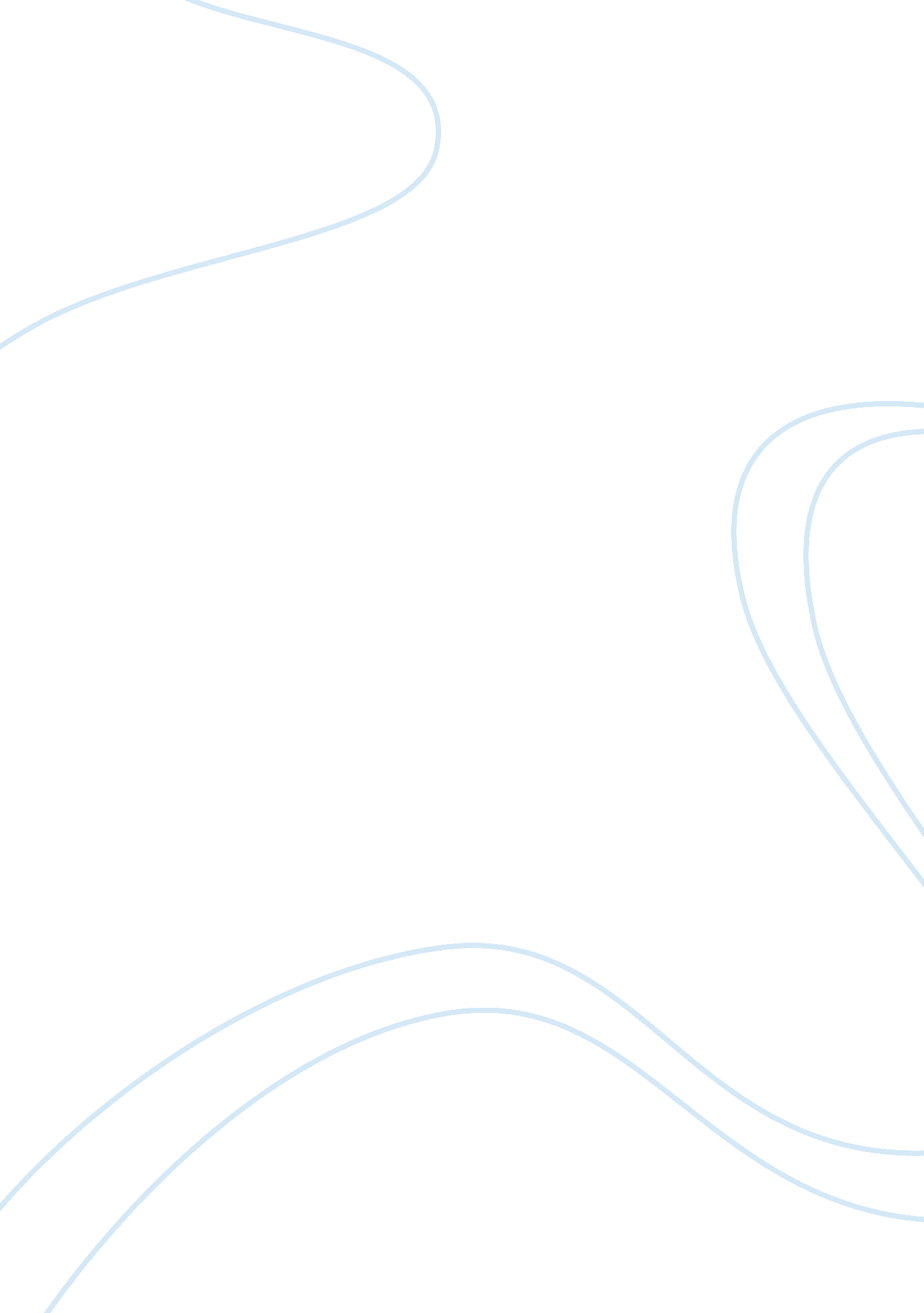 My ideal classroom essay sampleEducation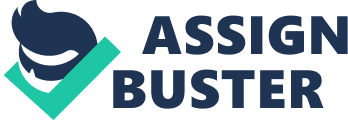 Essay on my ideal classroom set up for elementary school children. My ideal classroom is not entirely, but almost based on fun. My main objective is to have kids come into my class room and feeling that Ms. English’s classroom is a whole lot of fun. Not only do I want my classroom to be fun, but I also want it to be a special place for all of my children. My ideal classroom would have all of the services for all of my children to learn, grow, and thrive. At the same time, I want my classroom to be simple and not too busy. I feel a busy classroom tends to make children feel overwhelmed and more easily distracted. As far as seating arrangements go I would have to be with my class for at least a full week to figure out the configurations of the classroom. I would most likely situate the children in a group format so that they can socialize and interact with each other. I would form this group configuration based on my observations on who works well together and where the distractions originate from etc. My desk would be situated where I could see all of my students. If I were to get a Kindergarten classroom I would probably situate the seats in a group setting or large tables. If I had a third grade classroom I would definitely have a big group meeting mat where everyone can gather around during class meetings. I would also make sure to have comfortable chairs and a big couch for children to grab books and read. I want my students to have a comfortable place where they can read and relax. This furniture would be situated right next to my library area. I would have a huge library for my students. The bigger the library, the more books and you can never have enough books in a classroom. I would also have a computer center in my classroom. I feel that children need many tools in order to learn and grow. Even though a computer is a machine, I feel that it is a vital part of the classroom. I would hope to have at least two computers for my students to work on. Some children do not have access to computers at home and I think that they are a huge tool for a child’s success. They also bring in technology in the classroom which is important. Next to the computer station I would love to have a science center where children can work directly with their hands. I want a “ hands-on” center where children can try new things and learn about animals and plants etc. I think it would be fun for my students to learn and at the same time just “ fool” around with all the neat science “ stuff.” A “ quiet” area is another part of my ideal classroom. I think a quiet area would be very beneficial for my students. I would try and enclose a couple of desks off in a corner with bookshelves for any children who need some alone or work time. My classroom would also have many visuals. I want every part of my classroom to be learning aides. The children should learn from what I put on the walls. I would have many signs up for the different centers and put up the alphabet (in Murray format of course), drawings, pictures, colors, numbers, shapes, basically everything to cater to the grade level that I teach. I would also make sure that I cater to any of the special needs students that I probably will have. This write up of my ideal classroom is obviously not perfect; however, I feel that it is an adequate sketch of how I would visualize my own classroom. I think being in the actual environment, and getting to know your students, along with learning from experience on what works and what doesn’t is what will help me set up my classroom. References: Daily Routine 8: 30-9: 00-Morning Meeting/Opening Circle 9: 00-10: 30-Reading/Language Lessons 10: 30-11: 00-Reading 11: 00-12: 00-Math Lessons 12: 00-1: 00-Lunch 1: 00-1: 30-Social Studies/Science 1: 30-2: 15-Movement/Physical Activity/Special 2: 30-3: 00-Reading/Class activity/Dismissal 